								……………………………….……….……….……………………………………..………….(podpis osoby upoważnionej lub podpisy osób upoważnionych do składania oświadczeń woli w imieniu Wnioskodawcy)Miejscowość …………………………….… Data …………………………….… Załącznik nr 3do umowy nr …………………………………z dnia …………………………………adresowa pieczątka wnioskodawcyZałącznik nr 3do umowy nr …………………………………z dnia …………………………………adresowa pieczątka wnioskodawcyDS-I.512.         .2021sygnatura sprawy UMWWPROGRAM „SZATNIA NA MEDAL”ZAKTUALIZOWANY HARMONOGRAM REALIZACJI ZADANIA: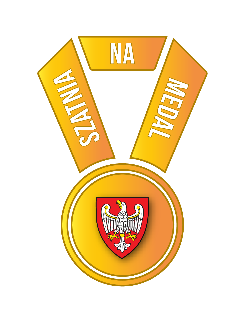 …………………………..………………………………………………………………………/nazwa zadania/Zadanie realizowane w okresie od …………………………… do ……………………………Zadanie realizowane w okresie od …………………………… do ……………………………Zadanie realizowane w okresie od …………………………… do ……………………………Zadanie realizowane w okresie od …………………………… do ……………………………Lp.Działania w zakresie realizowanego zadaniaTerminy realizacji poszczególnych działańPodmiot odpowiedzialny za działanie w zakresie realizowanego zadania1.2.3.4.5.